Номинация: «Авторский взгляд на моделирование образовательного пространства дошкольной организации»МИНИ-МУЗЕЙ «ЗАГАДОЧНЫЙ КОСМОС»Создание мини-музея в группе «Звездочка» посвящено знаменательной дате в 2021 году, 12 апреля — исполнится ровно 60 лет с момента первого полета человека в космос. Им стал гражданин СССР, летчик-космонавт Юрий Алексеевич Гагарин. Этим полетом он увековечил не только свое имя, но и прославил на весь мир гений инженерной мысли и огромный труд многих советских людей.Профиль нашего музея: познавательно – творческий, игровой.Цель создания музея: формирование представлений у детей о космосе, о целостности окружающего мира, о строении космических кораблей через совместную проектную и творческо-познавательную деятельность (техническое моделирование) детей, воспитателей и родителей.Задачи, решаемые в ходе использования образовательного пространства: - расширять детские представления о Вселенной, Солнечной системе и ее планетах, через пополнение знаний об исторических событиях, и фактах развития астрономии и космонавтики, а также формировать представления о музее;- развивать познавательные интересы детей, с помощью наглядных средств, и практических навыков, осуществляемых в ходе образовательных моментов, а также умение устанавливать причинно-следственные связи, формируя связную речь;- воспитывать любовь и уважение к людям – первооткрывателям, чувство гордости за свою страну.Особенности нашего мини-музея:- участие в создании мини-музея воспитателей, детей и родителей;- ребенок – активный участник оформления экспозиции музея;- мини-музей – зона удивления, творчества и совместной работы детей,педагогов и родителей.Мини-музей «Загадочный космос» разделен на 4 зоны.Первая зона – экспериментальная, которую мы назвали «Космическая лаборатория». Здесь дети могут самостоятельно проводить разные эксперименты или опыты, отвечать на интересующие их вопросы: а есть ли на небе звезды днем? Как происходит смена дня и ночи? Бывает, что вместе с воспитателем дети пытаются «запустить ракету» и от данного опыта они приходят в полный восторг! Во второй зоне, которая называется «Выставочный зал» находятся наши экспонаты, которые по большей части сделаны либо руками детей, либо совместно с родителями. Здесь наши воспитанники могут узнать, а что такое Солнечная система и как она выглядит, как расположены планеты в ней и сколько их; что такое космическое питание и в чем оно хранится, что наша планета Земля имеет форму шара и вращается вокруг своей оси и т.д.Переходя к третьей зоне, которая называется «Конструкторское бюро», ребенок может не только посмотреть из чего сделана ракета, но и собрать ее сам. В процессе изготовления дети учатся договариваться между собой, распределяя тот или иной материал, закрепляют пространственные отношения: справа, слева, сверху снизу и т.п., опять же у них развивается творческое воображение, мелкая моторика рук, воспитывается умение работать коллективно, объединять свои поделки в соответствии с общим замыслом.Увидев четвертую зону, которая называется «Познавай-ка» дети могут взять различную литературу: книги, энциклопедии, наборы иллюстраций и полистать, разглядеть картинки, порассуждать между собой о том, что они увидели, могут задать вопросы воспитателю, если что-то непонятно, пофантазировать, загадать загадки и т.д., в общем все что может способствовать расширению кругозора по теме «Космос».На окне у нас тоже расположился космический огород, в котором дети учатся наблюдать, сравнивать результаты, ухаживать за растущими семенами, поливая их и т.д.  В нашем музее, благодаря родителям, появились огромные фигуры ракеты и космонавта - для фотозоны, где дети тоже, как и взрослые с удовольствием любят попозировать перед камерой, получить хорошее настроение и заряд бодрости! Ну и конечно же посещение нашего музея не ограничивается только пребыванием наших ребятишек там, к нам приходят дети и из других групп и с удовольствием мы делимся опытом и с другими воспитателями и с родителями. СПАСИБО ЗА ВНИМАНИЕ!!! 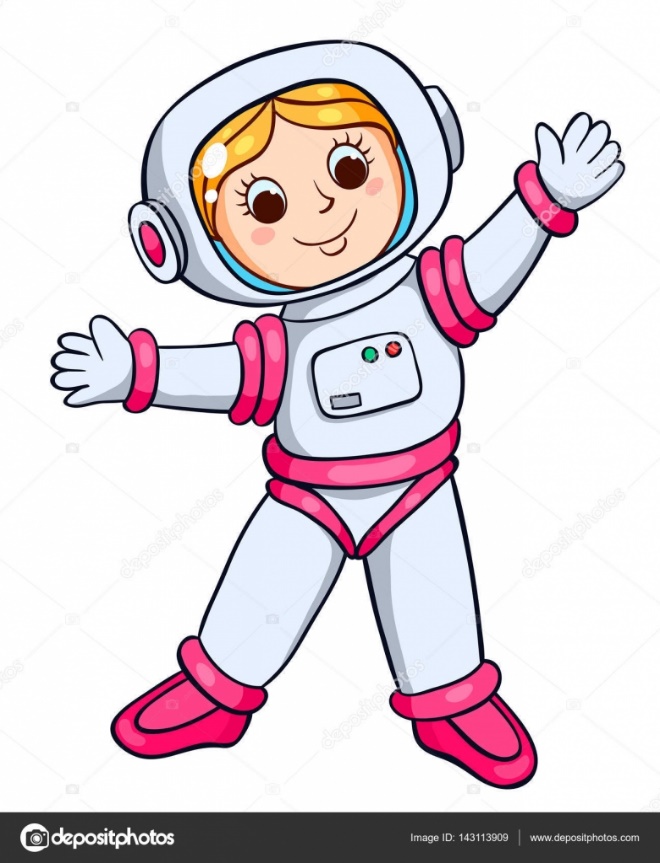 